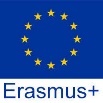 Programma Erasmus + - Azione KA1Progetti di mobilità enti accreditati settore scuolacodice attività: progetto 2023-1-IT02-KA121-SCH-000139384CUP: G54C23000270006SCHEDA DI VALUTAZIONE VIDEO A CURA DELLA SCUOLAAlunno/a_________________________________________ Classe_________ Data___________________ Punteggio totale _____/20La commissione__________________________________________________________________________INDICATORIPunteggio  massimoPunteggio attribuitoRispetto delle consegnedurata           2 p.formato         1p.consegna      1p.4Morfosintassi e correttezza grammaticaleuso di vari tempi verbali             2 p.concordanza soggetto verbo     1 p.uso corretto delle preposizioni   1 p.4coerenza e coesioneuso dei connettori                        1p.organizzazione del discorso        1p.introduzione                                 0,5 p.conclusione                                  0,5 p.3Capacità di presentarsi e di informare presentazione personale adeguata                                    0,5 p.descrizione dei propri gusti e interessi                               0,5 p.spiegazione della motivazione a partecipare al progetto   1 p.capacità comunicativa                                                        1p.	3Lessicovarietà lessicale                1 p.lessico appropriato           1 p.non ripetizioni                   1 p.	3Pronuncia e foneticacorrezione fonetica                          1 p.pronuncia corretta                            1 p.comprensione chiara del discorso   1 p.3